 (underskrift)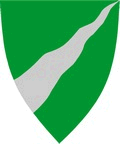 Målselv Kommunev/eiendomsskattekontoretKlage på eiendomsskatt 2014Klage på eiendomsskatt 2014Klage på eiendomsskatt 2014Klage på eiendomsskatt 2014Eier:Adresse:Postnr. PoststedEiendommens adresse:Gnr. Bnr. Fnr.Kundenr:All relevant dokumentasjon må vedlegges, eks kopi av nylig avholdt takst, All relevant dokumentasjon må vedlegges, eks kopi av nylig avholdt takst, All relevant dokumentasjon må vedlegges, eks kopi av nylig avholdt takst, All relevant dokumentasjon må vedlegges, eks kopi av nylig avholdt takst, All relevant dokumentasjon må vedlegges, eks kopi av nylig avholdt takst, bilder av særskilte faktorer på eller i bygninger etc.bilder av særskilte faktorer på eller i bygninger etc.bilder av særskilte faktorer på eller i bygninger etc.Begrunnelse:Dato: ____/____ - 2014____________________________________________________________________